Name: ________________________________________________________________________________________Address: ___________________________________________________________________________________________________________________________________________________________________________________Email: _____________________________________                Cell: ________________________________________Date of Birth: _______________________________Name of High School you attend: __________________________________________________________________Year of your graduation? _______________________	Grade point average: _________________________Class Rank: ________________________   ACT and/or SAT Scores: _______________________________________What is your connection to W.A. Berry High School?Mother ______ if yes, year graduated _____________    Maiden Name: ___________________________________Father _______ if yes, year graduated _____________    Name: _________________________________________Grandmother ______ if yes, year graduated ________    Maiden Name: ___________________________________Grandfather _______ if yes, year graduated _________	Name: _____________________________________Other, please explain: ___________________________________________________________________________Father’s Name: ___________________________________	Occupation/Employer: ________________________Mother’s Name: __________________________________	Occupation/Employer: ________________________How will this scholarship help you meet your goals?	____________________________________________________________________________________________________________________________________________________________________________________________________________________________________________Which four-year institute will you be attending? ________________________ Field of study? _________________List extracurricular activities, achievements, and responsibilities (in and out of school) __________________________________________________________________________________________________________________________________________________________________________________________List other children in your immediate family, their ages and education status: ___________________________________________________________________________________________________________________________What other scholarships or grants have you received? _________________________________________________Please attach the following to this form:Letter of recommendation from a teacher and/or counselor.Letter of recommendation from a friend, employer, clergy, etc.High School Transcript.Notice of College Entrance Acceptance(s)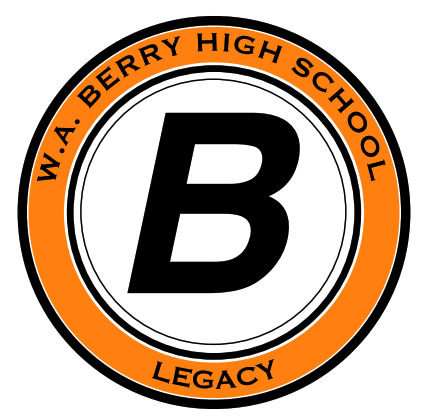 W.A. Berry High School Legacy Scholarship Application 20234448 Preserve DriveHoover, AL 35226(256) 441-1999Wmstegall@bellsouth.net(Applications must be received by March 31, 2023)